Year 5 LearningDate: 19th May 2020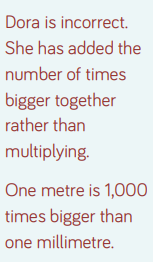 MathsWALT- convert units of length. Parents note: in order to complete this learning, your child must be able to multiply and divide by 10,100 and 100. If this is still a challenge, focus on this skill instead. https://www.youtube.com/watch?v=QIz_uBz9woMIf your child is confident in this, they are ready for this next step in their learning:Watch the tutorial: https://www.youtube.com/watch?v=Ood5chLfoyEQuestions:MathleticsExtension: Answer found at bottom of page.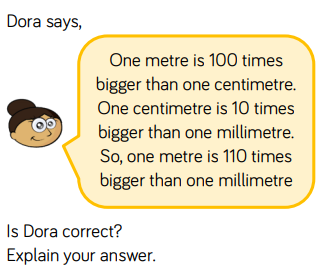 EnglishWALT- clarify word meaning questions.Follow along with the second lesson. https://www.thenational.academy/year-5/english/character-description-reading-comprehension-word-meaning-year-5-wk2-2ReadingRead using oxford owl. www.oxfordowl.co.uk.If you have trouble, please complete readtheory.org instead. 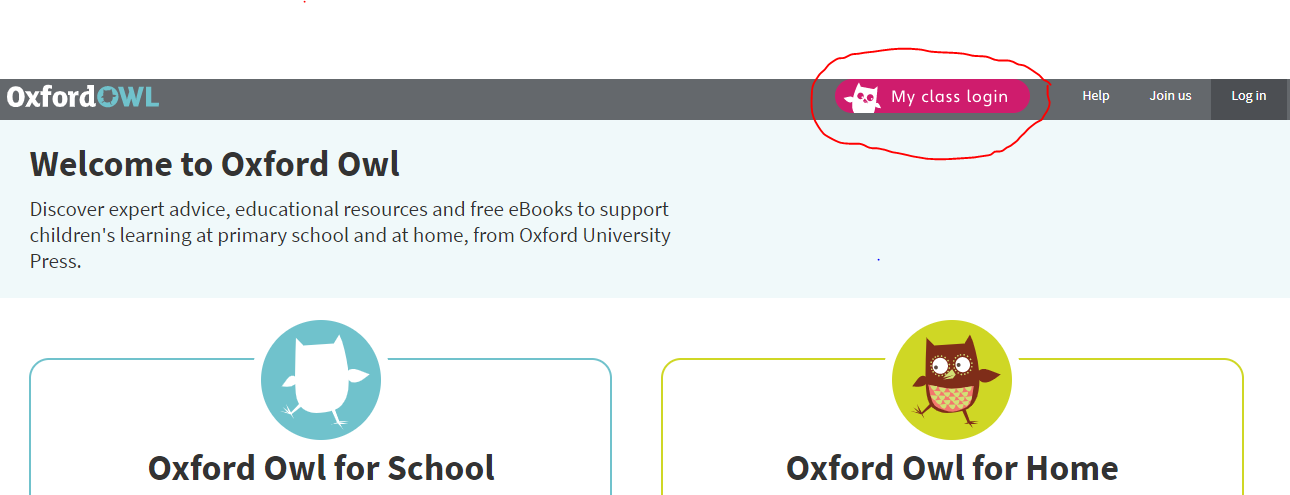 When you get to the page, click the My class login section. Username: popepaul2020 Password: Ilovereading2020Choose a text to read. Read your own book for 20 minutesSpellingSpellingframe.co.uk- spelling rule 59REWALT- understand the events of PentecostWatch the clip below. It starts with the Ascension and then tells us about Pentecost. https://www.youtube.com/watch?v=4cJtafGUVnoIt is called Pentecost as it is always celebrated 50 days after Easter (‘penta’ is the Greek word for 5). This year Pentecost is on May 31st. It is Year A this year and Matthew does not have an account of Pentecost so we need to go to Luke, to hear what happened. In his account Luke tells us that the spirit comes among the disciples gathered in Jerusalem for the festival, giving them all the gift of speech:‘When the day of Pentecost had come, they were all together in one place. 2 And suddenly from heaven there came a sound like the rush of a violent wind, and it filled the entire house where they were sitting. 3 Divided tongues, as of fire, appeared among them, and a tongue rested on each of them. 4 All of them were filled with the Holy Spirit and began to speak in other languages, as the Spirit gave them ability. 5 Now there were devout Jews from every nation under heaven living in Jerusalem. 6 And at this sound the crowd gathered and was bewildered, because each one heard them speaking in the native language of each. 7 Amazed and astonished, they asked, ‘Are not all these who are speaking Galileans? 8 And how is it that we hear, each of us, in our own native language?’Imagine being one of the people visiting Jerusalem that day. You would have been amazed at these men speaking to you in your own language. Think of 5 questions you would ask them about God and Jesus. Answer these questions as if you were one of the disciples. For example:Who is this Jesus you are speaking about?He is the messiah and our saviour. He is the one that has been prophesised about in Scripture. He came to save us and He died on the cross for our sins. Maybe you want to find out more about Jesus, what his message is and how you should be living your life. Think about what you would want to know about your life if you now followed his message.Spirituality week.Take part in the prayer stations. This is always my favourite part of Spirituality Week and I am looking forward to taking part myself. 